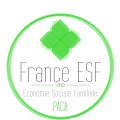 ESF VaucluseORDRE DU JOURRencontre du 26 avril 2016 à 18h00Campus de la CCI de Vaucluse - Allée des Fenaisons 84000 AVIGNON(Locaux de l'école hôtelière, salle 14)Accueil - 18h à 18h15 Présentation des professionnels de l’ ESF présentsPrésentation de l’association France ESF PACA et restitution de la dernière AG tenue à MarseilleEchanges sur les attentes de chacun quant aux thèmes à aborder, aux outils à élaborerPlanification à définir pour les rencontres à venir et repérage des lieux de réunion possiblesAdhésion  et implication au sein de l’antenne du Vaucluse